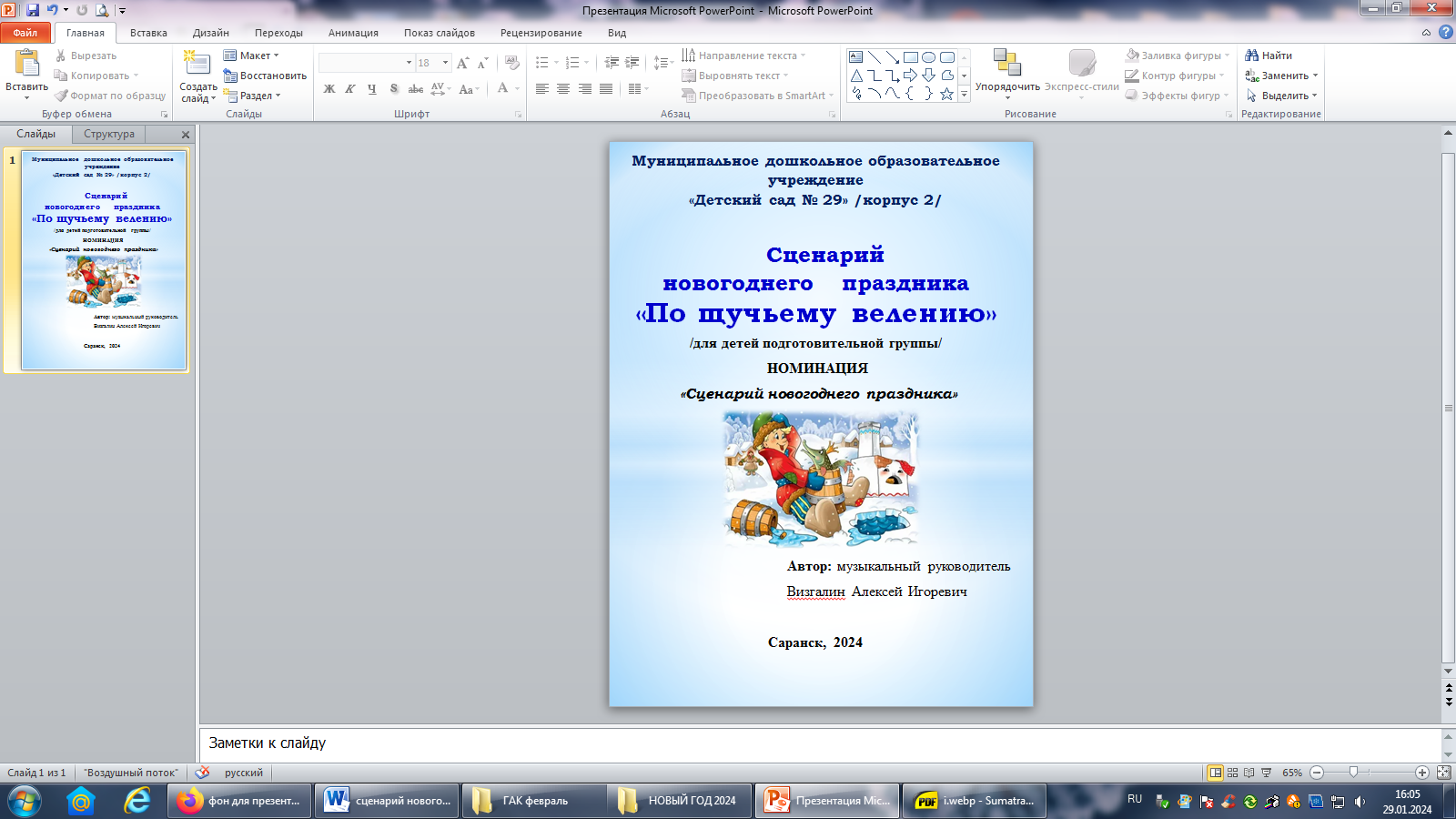 Пояснительная записка  Новый год - один из самых  любимых, волшебных, праздников, как детей, так и взрослых.  Это самый веселый праздник, который дает мощный положительный эмоциональный заряд, поэтому он всегда бывает самым ярким и запоминающимся.     А подготовка и проведение новогодних праздников служат нравственному воспитанию дошкольников: они объединяются общими переживаниями, у них воспитываются основы коллективизма; участие в праздниках формирует у детей дисциплинированность, культуру поведения.      Праздничная атмосфера, красота оформления помещения, костюмов, хорошо подобранный репертуар, красочность выступлений детей — все это важные факторы эстетического воспитания.Цель: создание праздничного настроения у детей.
Задачи: учить детей выразительно исполнять музыкальные, танцевальные, стихотворные номера на сцене. Раскрывать творческие способности детей через художественно-эстетическую деятельность при подготовке к празднику.Развивать творческую способность детей, совершенствовать умения выразительно читать стихи, двигаться в такт музыке, исполнять песни, учить выступать в групповых сценках и танцах.Воспитывать любовь к русским литературным сказкам, традициямУсловия и особенности его реализации: Работа над сценарием. Определение ведущих, героев.Предварительная работа с детьми для создания эмоционального настроя и активизации познавательной активности.Предварительное знакомство детей с играми, разучивание стихов, новогодних песен, новых танцев. Репетиция с детьми исполнения песен, и танцев.Слушание классической музыки на зимние темы.Подготовка и изготовления костюмов для выступления.Подборка музыки и фонограмм.Совместная творческая деятельность с родителями по подготовке декораций и костюм к мероприятию.Консультирование педагогов по теме организационных вопросов проведения
мероприятия.Место проведения: театрально-развлекательное новогоднее представление проводилось в музыкальном зале МДОУ «Детский сад № 29» /корпус 2/, при этом учитывались акустические данные помещения для правильного подбора музыкального сопровождения.Музыкальное оформление: музыка, песни по сценарию. Художественное  оформление: наряженная елка, гирлянды, шары, снежинки. Реквизит, костюмы: костюмы героев (Дед Мороз, Снегурочка, Баба Яга, Морозики, Снежинки, Дровосеки);дети одеты в свои новогодние костюмы или праздничные наряды;Герои взрослые: Дед Мороз, Баба-ЯгаГерои дети: Емеля, Снегурочка, Морозики, Снежинки, Дровосеки.- реквизит (празднично украшенная метла для Бабы Яги, посох Деда Мороза);- звуковое сопровождение: музыкальная аппаратура, микрофоны, ноутбук, музыкальные  фонограммы;- подарки детям- оформление зала: зал украшен разноцветным дождем, снежинками, в центре  зала украшенная елка (под елкой спрятаны подарки, накрытые белой тканью), колодец, заснеженный домик, по периметру зала – стулья для детей, места, отведенные для родителей, трон Деда Мороза)..ЛИТЕРАТУРНЫЙ СЦЕНАРИЙ «По щучьему велению»Звучит новогодняя музыка. Выходит ведущий Ведущий: Гости, здравствуйте, садитесь.                     На улыбки не скупитесь.Начинаем карнавал,Проходите смело в зал!Дети, тоже не стесняйтесь,Веселитесь, улыбайтесь!Ёлка звёздами цветёт.Дружно встретим Новый Год!Звучит новогодняя музыка. Выбегают из – за ёлки 2 ребенка.1 ребенок.  Все скорей сюда бегите.Собирайтесь в этот зал.                     Если видеть вы хотитеНовогодний карнавал!2 ребенок. Будут сказки, будут пляскиИ подарки для всех нас.                    Начинаем, начинаемПраздник ёлки! В добрый час!Танец-выход «Снег и ёлки» (музыка  группы «Дилижанс») – выбегают остальные дети.3 ребенок. Здравствуй, праздник Новый Год!Как у нас красиво!                                  Дед Мороз уже идётПо большой России!4 ребенок. Он заходит в города,В сёла и деревни.                              Он заглянет и сюда,В городок наш древний.5 ребенок.  А пока Мороза ждём,Будем веселиться.                               Он услышит - мы поём,К нам и постучится.Песня – хоровод  «Ёлочка-ёлка, лесной аромат» (музыка О. Фельцмана, слова – И.Шаферан)Дети под музыку садятся на стульчикиВедущий: Ребята, что-то ёлочка у нас не горит, может мы попросим её загореться яркими огнями? Скажем дружно: Раз, два, три, ёлочка гори!Ёлочка не загораетсяВедущий: Видно кто-то не кричал, видно кто-то промолчал. А ну-ка ещё раз!Раз, два, три, ёлочка гори!Ёлочка загорается6 ребенок.  Как хороша новогодняя елка!Как нарядилась она – погляди!                       Платье на елке зеленого цвета,Яркие бусы блестят на груди.7 ребенок. Игрушки разноцветныеДля нас на ней развесили,                   И мы глядим на елочку,И нам сегодня весело.8 ребенок. Целый год мы праздник ждали,Так о ёлочке мечтали,                            А теперь в кругу друзейМы станцуем перед ней!Песня-хоровод  «Вдоль по улице метелица метёт» (музыка  А.Дюбюк)После хоровода дети садятся на стульчикиВедущий: Посмотрела я украдкойЕсть на ёлочке загадки.Кто сумеет отгадатьИ ответы показать?Навострите свои ушки,Ведь загадки про игрушки.1 загадка. Круглый, словно мячик, светит, как фонарик.Только он не скачет - очень хрупкий... (шарик)2 загадка. Льётся он с макушки, намочить не можетТрогает игрушки новогодний... (дождик)3 загадка.  Средь гостей и масок разныхТолько в новогодний праздникК нам придёт в морозной шубкеНаша добрая... (Снегурка)Ведущий: А где же наша Снегурочка, ребята?Выходит девочка – снежинка с колокольчикомДинь – динь - дилидон,Льдинок нежный перезвон.     Ну-ка, сказочка, начнись!К нам, Снегурочка, явись!выход Снегурочки  под минусовку  «Зимняя сказка» (музыка А.Пинегина)Снегурочка: Здравствуйте, дети!Здравствуйте, гости дорогие!Поздравляю с Новым Годом!С зимней снежною погодой,С ясными деньками,С лыжами, коньками,С белою метелью,С новогодней елью!Поздравляю ребятишек-Всех девчонок и мальчишек.Ведущий: Здравствуй, Снегурочка, вставай с нами в хоровод!песня-хороводная «Белые снежинки» (музыка Г. Гладкова, слова Ю. Энтина)После хоровода дети садятся на стульчикиВедущий: Снегурочка, как много на тебе снежинок.Снегурочка: Иду я к вам и вижу, снежинки летят.Танцуют и плавно в небе кружат.Взяла их с собой вам показать.под музыку  выбегают снежинкитанец «Хоровод снежинок» (музыка В.Шаинского)Ведущий: Спасибо, Снегурочка! Только для кого же они танцевали? Уж не для этого ли паренька, что спит,  не шевелится? Дети, кто это?Дети: Емеля!Разыгрывается сказочное театрализованное представлениеСнегурочка: Проснись, Емеля! Пришла новая неделя!Емеля: Чего?Снегурочка: Ну-ка, быстро одевайся, за работу принимайся. Ты на печке не сиди, за водой скорей иди.Емеля: Неохота мне!Снегурочка: Не пойдёшь за водой - подарков не получишь!Емеля: Подарки я люблю! Давай ведра, побегу к колодцуЕмеля бежит к колодцу, в котором прячется щукаЩука: Буль-буль-буль!Емеля: Вот так Щука! Хорошая уха из неё будет! Емеля берет в руки щуку и имитирует, как щука вырывается из рукСтой, зубастая, не уйдёшь! Емеля ловит щукуЩука: Отпусти меня Емеля, а я за это тебя награжу.Волшебные слова тебе скажуКак только скажешь, «по – щучьему велению, по - моему хотению, сразу все твои желания исполнятся».Емеля: Ну, плыви себе восвоясиОтпускает щуку в колодец Не охота мне вёдра нести, а ну-ка, «по-щучьему велению, по-моему хотению, ступайте, вёдра, сами домой»!танец с вёдрами «Кабы не было зимы» (музыка  Е. Крылатого,в обработке «Ансамбль детские песни»)Снегурочка: Емеля, сходи в лес, за дровами!Емеля: Неохота мне!Снегурочка: Не пойдёшь - подарков не получишь!Емеля: По щучьему велению, по моему хотению, лес густой, встань передо мной!танец «Дровосеки» (минусока) (музыка  народная «Я на печке молотила»)Емеля: Эй, дровосеки,              Где бы мне дров раздобыть?Дровосеки: Сейчас принесём. (выносят брёвнышки)Игра «Колодец»Снегурочка: Ай, да, Емеля! Молодец! Возьми себе с полки леденец!Емеля: Один леденец?! Да...Уж это подарок!Снегурочка: Не хочешь - так я его щуке отдам.Бросает леденец в колодецЩука: Ах, как вкусно! А Емеле грустно!Емеля: По щучьему велению, по моему хотению, явись ко мне мешок с леденцами.входит мешокВедущий: Вот Емеле счастье привалило! Целый мешок с леденцами. Что стоишь, Емеля? Развязывай мешок!Развязывают мешок, оттуда выскакивает Баба ЯгаБаба Яга: Здорово, Емеля. Наконец-то я пришла! Наконец-то вас нашла! Ух, народу много в зале! Знаю, что меня вы ждали.Ведущий: Извините, вы откуда? Как попали вы в мешок? Что-то я на вас смотрю, но никак не узнаю!Баба Яга: Баба Яга - костяная нога.Обожаю всех пугать.Но не бойтесь меня, детки,Вас не буду обижать!Я сегодня нарядилась,К вам на праздник заявилась.Тут мне щука помогла -Вот, мешочек мне дала.Я смеюсь и хохочу,Быть Снегурочкой хочу!Достаёт из мешка кокошник, надевает егоОй, неужели мечта моя сбываться начинает?Сейчас я поколдую,На ёлку подую,Кругом оббегу,Свой порядок наведу. Дед Мороз придёт, а я тут как тут - здравствуй, дедушка. Я твоя внученька.  Прохаживается возле ёлкиЧто-то деда долго нет. Надо  его позвать Баба Яга кричит: Дед Мороз! АУ! Слышишь?Ведущий: Нет, кричишь ты слабовато, да ещё и смешновато!Ну-ка, все дружно позовём Деда Мороза! Дети зовут Деда МорозаЗвучит музыка, выходит Дед МорозДед Мороз: Привет вам ребятишки,Девчонки и мальчишкиЯ - весёлый Дед МорозГость ваш новогоднийОт меня не прячьте носДобрый я сегодня.Эх, ударю я в ладоши,Ножкой топну - раз, два, три!Будет праздник здесь хороший!Веселитесь от души!Ведущий: Здравствуй, Дед Мороз! Мы давно тебя ждём и хотим стихи тебе рассказать!Ведущий: Любим мы, Дед Мороз, Зимние забавы. Про них тебе сейчас споём!Дед Мороз встает в круг, Дети водят хоровод около Деда Морозапесня-хоровод «Дед Мороз и валенки» (русская народная песня «Валенки»)После хоровода дети садятся на стульчикиДед Мороз: Ох, закружили вы меня! Внучку свою не вижу даже!Баба Яга: Вот и я! Здорово дед!Дед Мороз: Нееет! Ты не моя Снегурочка!Баба Яга: Как не твоя? Дед! Глаза протри! Кокошник Снегурочкин? Снегурочкин! Он на моей голове? На моей! Значит, я и есть Снегурочка!Дед Мороз: Что я свою внучку не знаю? ищет глазами СнегурочкуВот же она! А вот кто ты?Дети: Баба Яга!Дед Мороз: А не превратить ли мне бабульку в сосульку?Чтоб не вредничала?Снегурочка: Не надо, дедушка, сегодня праздник, не такая уж она и плохая. Пусть лучше с нами поиграет!Дед Мороз: Что, ребята? Согласны?игра «Метёлки»Баба Яга: Уморили, уморили! И меня, и Деда Мороза!Дед Мороз: Весело у вас на празднике, хорошо. А что это я один веселюсь? Надо остальных Морозиков позвать. Эй,  Морозцы выбегайте и веселья на гоняйте.танец «Морозики» (минус - музыка Д.Пьерпонт)Дед Мороз: молодцы, Морозики! Весело у вас в зале. Но пора нам домой уходить!Снегурочка:  Дедушка Мороз, подожди, дети тебе пели?Дед Мороз: ПелиСнегурочка:  Стихи читали?Дед Мороз: ЧиталиСнегурочка: Танцевали, хороводы водили?Дед Мороз: ВодилиСнегурочка: А подарки то ребятам, где?Дед Мороз: Эх, я старой, голова с дырой! Про подарки-то совсем забыл! А где же мешок с подарками? Где я его оставил?Баба яга: Это не этот вот?Показывает мешок, из которого вылезлаДед Мороз: Он. А где же подарки?Баба Яга: Я не знаю, не знаю. Бежит к колодцу и выбрасывает мешокДед Мороз: Постойте! Емеля! Ну-ка, помогай мне с подарками. Ты слова  волшебные не забыл?Емеля: Нет. По щучьему веленью, по моему  хотенью - Появитесь подарки!Заглядывают в колодец. Достают подарки.Дед Мороз раздаёт подарки и Баба Яга помогают.Дед Мороз:Чтобы в вашей жизни былоИ веселье, и смех.С Новым годом, с Новым годомПоздравляем всех, всех, всех!До встречи в будущем году,Меня вы ждите, я приду!Персонажи прощаются и уходят.Список литературы   Виноградова Л. Новогодний праздник: Для детей ст. и подготов. к школе групп/ Л.Виноградова// Дошкольное воспитание.-1998.-№12.-С.105-111.-(Музыка и дети).      Гинетуллина Л.М. Скоро, скоро Новый год!: интегрированное занятие для детей 6-8 лет/ Лилия Мансуровна Гинетуллина, Эльмира Зиннуровна Хафизова// Дошкольное воспитание: ежемесячный научно-методический журнал.-2022.-№12.-С.48-52    Григорьева М. "Снегурочка в заколдованном лесу": музыкально-театрализованное представление для детей 6-8 лет/ М.Григорьева// Дошкольное воспитание: ежемесячный научно-методический журнал.-2020    Кирсанова Т. Игрушки для елки: Сценарий новогоднего праздника для детей ст. дошк. возраста/ Т.Кирсанова// Дошкольное воспитание.-2000.-№12.-С.107-118    Сыренкова И. Путешествие волшебных снежков: Утренник для детей 5-7 лет/ И.Сыренкова, О.Фёдорова// КНИЖКИ, НОТКИ И ИГРУШКИ ДЛЯ КАТЮШКИ И АНДРЮШКИ.-1999.-№2.-С.28-31     Журнал «Музыкальный руководитель»    Интернет - источникиПриложениеРеквизит: Колодец (меньше 0.5 м высотой); ведро деревянное 2 шт.; щука плюшевая; вёдра плоские для танца 3 шт.; топорики деревянные для танца 5- 6 шт.; обручи, украшенные мишурой 4 шт.; мешки (маленькие) с мишурой 4 шт.; дрова для игры «Собери колодец» 16 шт.; кокошник Снегурочкин (для Бабы-Яги) 1 шт.; метёлки для игры «Метёлки» 2 шт.; мешок без дна (для Бабы-Яги) 1 шт.; мешок с подарками.Дидактический материалПесенный репертуарПесня «Ёлочка-ёлка, лесной аромат» (музыка О. Фельцмана, слова – И.Шаферан)Елочка, ёлка -
Лесной аромат.
Очень ей нужен
Красивый наряд.
Пусть эта ёлочка
В праздничный час
Каждой иголочкой
Радует нас,
Радует нас.

Ёлочка любит
Весёлых детей.
Мы приглашаем
На праздник гостей.
Пусть эта ёлочка
В праздничный час
Каждой иголочкой
Радует нас,
Радует нас.

Елочка веткой
Зеленой махнет,
И, словно сказка,
Придет Новый год!
Пусть эта ёлочка
В праздничный час
Каждой иголочкой
Радует нас,
Радует нас.
Песня  «Белые снежинки» (музыка Г. Гладкова, слова Ю. Энтина)1. Белые снежинки кружатся с утра, 
Выросли сугробы посреди двора. 
Стала от снежинок улица светлей, 
Только одеваться нужно потеплей. 
2. Просто невозможно зиму не любить, 
Скоро будем бабу снежную лепить. 
Если на прогулке в снег мы упадем, 
Встанем, отряхнемся и опять пойдем. 
3. Привезут из леса елку в детский сад, 
Дед Мороз поздравит с праздником ребят. 
Десять раз в неделю мы считаем дни, 
Чтоб зажглись скорее яркие огни

Песня  «Дед Мороз и валенки» (русская народная песня «Валенки»)1 куплет: 
Здравствуй, Дедушка Мороз (Хоровод)
Ты принес подарков воз
На ногах-то валенки
Не подшиты, стареньки...
Припев:
Валенки, валенки
Носит Дед удаленький
Ничего, что с бородой -
Ну совсем как молодой.
2 куплет: (стоят в кругу, движения по тексту)
Дед проказник, дед шутник
К нам залез за воротник. (Двигают плечиками)
Уши отморозил нам, ("Греют" уши)
Нос покрасил малышам. 
Припев: тот же
3 куплет: (хоровод)
Ну-ка, Дедушка Мороз
Рассмеши-ка нас до слез
Поиграй, повесели
И подарки подари.Игра «Колодец»Реквизит: поленья -  16 штУчастники: 2 ребенкаПравила игры: под музыку каждый ребенок берет по одному полену  и несет в центр зала, кладет на палас. Потом бежит за другим и кладёт на палас  параллельно друг другу. Затем бежит за третьим поленом и кладём попрёк на уже лежащие поленья и т.д.  Выигрывает тот, кто первым построит колодец. 
 Игра «Метёлки»Реквизит: метелки -  2 штУчастники: 2 ребенкаПравила игры: Этот конкурс с Бабой Ягой вокруг елочки вызывает у детей море позитива и радости. Проводит конкурс Баба Яга. Под веселую, задорную музыку Бабушка Яга и участник эстафеты садятся на метлы и бегут вокруг елочки в разных направлениях, не отрывая метлу от пола. Выигрывает тот, кто первый достиг места старта.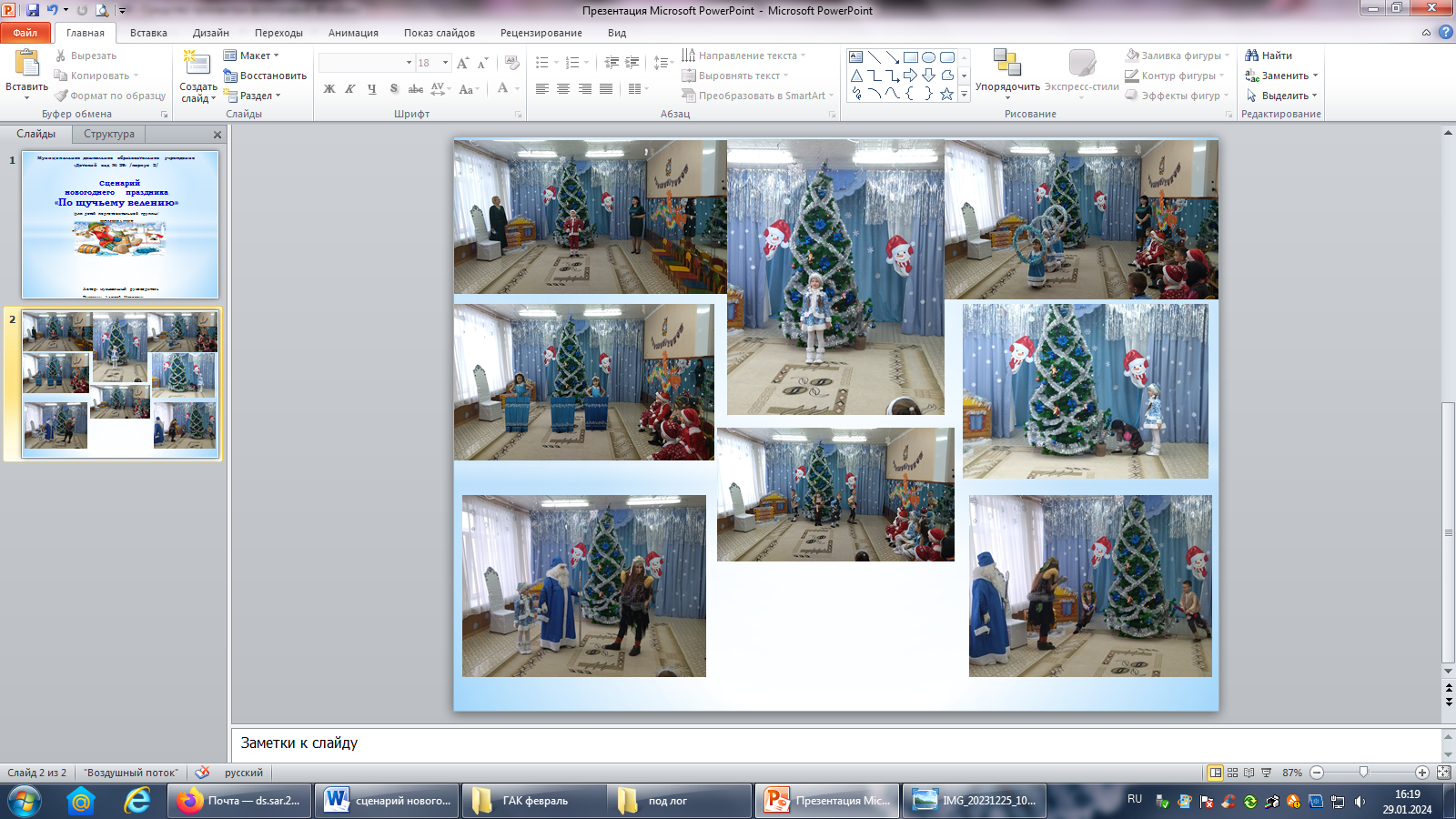 